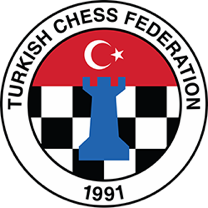 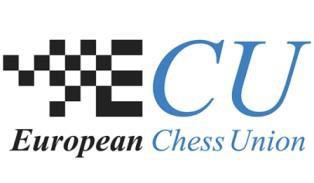 ПЕРВЕНСТВО ЕВРОПЫ ПО ШАХМАТАМ 2022 до 8, 10, 12, 14, 16 и 18 летАнталья, Турция, 5 – 15 ноября 2022 годаПОЛОЖЕНИЕ1. ПриглашениеТурецкая шахматная федерация и Европейский шахматный союз имеют честь пригласить все национальные федерации – члены ЕШС принять участие в детско-юношеском первенстве Европы, которое пройдет в Анталье, Турция, с 5 (день прибытия) по 15 ноября (день отъезда) 2022 года. Участники и регистрацияКаждая федерация может зарегистрировать одного (1) игрока в каждой из категорий - до 8, 10, 12, 14, 16 и 18 лет (юноши и девушки). Максимальное количество – двенадцать (12) человек (“приглашенные игроки”).Игроки, занявшие 1-3 места на первенстве Европы 2019 года, имеют персональное право на участие в соревновании в соответствующей или старшей возрастной категории, если они не достигают возраста  8, 10, 12, 14, 16 или 18 лет соответственно на 1 января 2022 года. Победители гибридного первенства Европы 2021 года имеют персональное право на участие в соревновании в соответствующей или старшей возрастной категории, если они не достигают возраста  8, 10, 12, 14, 16 или 18 лет соответственно на 1 января 2022 года.Для соблюдения надлежащих турнирных стандартов все приглашенные и дополнительные игроки должны быть зарегистрированы их национальными федерациями. Форма заявки должна быть заполнена национальной федерацией на официальном сайте первенства. Регистрации совершаются до 5 сентября 2022 (крайний срок). После этого федерации не смогут  зарегистрировать или исправить свои регистрации. После этой даты все заявки должны быть подтверждены организатором и ЕШС. Каждая федерация может зарегистрировать неограниченное количество дополнительных игроков. Согласно Правилам ЕШС (Пункт B.14.5.1) о проведении детско-юношеских первенствах, игроки должны останавливаться в одном из официальных отелей. Доступ в игровую зону, на место проведения турнира и в отели разрешен только лицам, аккредитованным организатором.  Место проведения, даты и расписание Первенство будет проходить в Анталье, Турция, с 5 (день прибытия) по 15 ноября (день отъезда) 2022 года. Местом проведения турнира станет конференц-центр отеля Pine Beach Hotel.Расписание:Спортсмены от  федераций, которые не будут представлены на техническом совещании, могут быть не включены в жеребьевку, согласно решению правления ЕШС. Во время соревнования могут быть организованы семинары для тренеров ФИДЕ, арбитров ФИДЕ и международных организаторов. Более подробная информация будет опубликована на официальном сайте минимум за два месяца до начала соревнования. ВзносыВ соответствии с Положением ЕШС, с каждого приглашенного игрока и игрока с персональным правом взимается вступительный взнос в размере 65 евро, с каждого дополнительного игрока – 130 евро. В соответствии с Положением ЕШС, федерации обязаны оплачивать взносы ЕШС посредством перевода на банковский счет ЕШС до начала первенства. Если вступительный взнос не поступает на банковский счет ЕШС к концу второго тура, то данные участники не включаются в жеребьевку в следующих турах. Взносы ЕШС должны переводиться на банковский счет Европейского шахматного союза:  Банк: Credit Suisse, Postfach 357, CH - 6301 Zug Номер счета: 1835105-42Владелец счета: European Chess Union Национальный банковский код: 4835 БИК: CRESCHZZXXXМеждународный номер банковского счета (IBAN): CH3604835183510542000Организационный взнос в размере 100 евро взимается со всех участников (приглашенные игроки, игроки с персональным правом, главы делегаций, дополнительные игроки  и сопровождающие лица) и должен быть выплачен до 5 сентября 2022 года на банковский счет организатора. Дорожные условияОрганизатор предоставит трансфер от аэропорта Антальи до официальных отелей и обратно. Бесплатный трансфер для зарегистрированных участников будет доступен по прибытию (4-5 ноября) и в день отъезда (15 ноября). РегламентПервенство проходит по швейцарской системе в соответствии с Турнирными правилами ЕШС и Правилами шахмат ФИДЕ. Контроль времени: 90 минут на первые 40 ходов плюс 30 минут до конца партии с добавлением 30 секунд на каждый ход, начиная с первого. Максимально допустимое время опоздания на партию составляет 15 минут. Распределение мест и дополнительные показателиПорядок мест, занятых игроками, набравшими одинаковое количество очков, определяется применением следующих дополнительных показателей по убыванию значимости:Результат личной встречи между игроками в дележе (Если все данные участники играли  друг с другом, то в расчет берется сумма очков этих встреч. Игрок с наибольшим количеством очков становится первым и так далее. Если не все участники в дележе играли между собой, то первым становится игрок с количеством очков, с которым не может сравняться другой участник (если такие партии были сыграны) и так далее).Усеченный Бухгольц 1БухгольцБольшее количество партий, сыгранных черными Большее количество побед.В случае несыгранных партий применяются правила о дополнительных показателях из актуальных Турнирных правил ФИДЕ.  Отбор и призыПервые три участника в каждой группе награждаются медалями, первые шесть игроков в каждой группе - медалями и дипломами.  Арбитры и Апелляционный комитет Главный арбитр и его заместители, а также члены Апелляционного комитета будут назначены Европейским шахматным союзом.  АпелляцииПротесты против решений главного арбитра должны подаваться в письменной форме главе Апелляционного комитета в течение одного часа после окончания соответствующей партии. Протест должен сопровождаться суммой в размере 200 евро в качестве залога от истца. Если апелляция удовлетворяется, данная сумма немедленно возвращается. В противном случае залог изымается в пользу Европейского шахматного союза. Апелляция должна подаваться игроком. Решения Апелляционного комитета являются финальными. Проживание и питаниеПроживание по системе «все включено» (включены все напитки кроме алкогольных) предоставляется с 5 по 15 ноября следующим образом:Отель Pine Beach Hotel 5* (там же находится место проведения турнира, 2500 человек)Отель Papillon Ayscha Hotel 5*, (500 метров от игрового зала, 250 человек)В случае надобности будут добавлены отели с похожим соотношением цены и качества. Федерации обслуживаются по принципу очередности. Все участники размещаются по системе «все включено» (включены все напитки кроме алкогольных) в одноместных, двухместных или трехместных номерах категории «стандарт». Бронирование и оплата 50% от стоимости проживания должны совершаться и отправляться организатору не позднее 5 сентября 2022 года. Бронирование считается подтвержденным, когда оплачены организационные взносы. Все участники обязаны останавливаться в официальных отелях. Остаток стоимости должен быть выплачен до  5 ноября 2022 года. Дополнительные игроки, тренеры и сопровождающие лица, зарегистрированные после 5 сентября 2022 года, платят дополнительный взнос в размере 100 евро и могут быть зарегистрированы только после подтверждения организатора.Все вышеуказанные платежи не возмещаются в случае отмены бронирования. Банковский счет для оплаты проживания и регистрации:Оплата проживания должна переводиться на следующий банковский счет:Банк: Turkiye Is Bankasi Название филиала: Ankara BankКод SWIFT (БИК): ISBKTRISXXXИмя владельца счета: Turkiye Satranc Federasyonu Номер счета (IBAN): TR500006400000242003881023Все банковские комиссии оплачиваются отправителем. После завершения онлайн-регистрации национальной федерации будет отправлен инвойс со всеми необходимыми для оплаты реквизитами. 50% от организационного взноса, проживания и трансферных услуг должен быть переведен на счет организатора до 5 сентября 2022 года. Все банковские комиссии оплачиваются отправителем. В противном случае организатор отправит инвойс, который должен быть оплачен до начала соревнования. ДополнительноИспользование вспышек возможно только в первые десять минут после начала каждого тура. Только игроки и арбитры могут находиться в игровой зоне кроме случаев, когда иное разрешает главный судья. На европейских первенствах действуют Европейские античитинговые правила (Пункт Q Правил чемпионатов ЕШС).Во время первенства Европы возможны рандомные античитинговые проверки. Covid – 19 и Медицинский протоколВо время первенства будет доступно медицинское обслуживание, согласно Турнирным положениям ЕШС и ФИДЕ.  Всю информацию, касающуюся Covid – 19, можно найти по ссылке ниже:https://www.iatatravelcentre.com/world.phpМестная информацияСтандартное электрическое напряжение в Турции составляет 220 вольт. Местная валюта - турецкая лира. 16.Визы16.1. Все участники, которым нужна виза, должны отправить копию своего паспорта (страницы с фотографией и основными данными) и подтверждение от их шахматной федерации до 5 сентября 2022 года. Цифровой скан фотографии каждого игрока и сопровождающего лица должен быть отправлен по электронной почте в Оргкомитет. Директор турнира предоставит официальные письма-приглашения только после совершения всех платежей (регистрационный взнос и проживание каждого члена делегации).Информацию о визах можно найти по ссылке ниже: https://www.visasturkey.com/travel-and-entry-restrictions/До подготовки к поездке мы настоятельно рекомендуем вам обратиться в ваше посольство у нас в стране, чтобы получить информацию о действующих ограничениях.  17. Контактная информацияМО Юмит Кючукахметоглу (IO Ümit KÜÇÜKAHMETOĞLU)Директор турнираE-mail : eycc2022@tsf.org.trМО Фират Ялчин (IO Fırat YALÇIN)Директор ОргкомитетаМехмет Седат Фират (Mehmet Sedat FIRAT)Генеральный директорСуббота5 ноябряПрибытиеВоскресенье6 ноября09:30Техническое совещаниеВоскресенье6 ноября14:00Церемония открытияВоскресенье6 ноября15:001 турПонедельник7 ноября15:002 турВторник8 ноября15:003 турСреда9 ноября15:004 турЧетверг10 ноября15:005 турПятница11 ноября15:006 турСуббота12 ноября15:007 турВоскресенье13 ноября15:008 турПонедельник14 ноября10:009 турПонедельник14 ноября17:00Церемония закрытияВторник15 ноябряОтъездНомераФорматЦена с человека за ночьСемейный номерГлавное здание / бунгало70 евроСтандартный трехместныйГлавное здание / бунгало75 евроСтандартный двухместный Главное здание / бунгало79 евроСтандартный одноместныйГлавное здание / бунгало95 евроНомераФорматЦена с человека за ночьСемейный номерГлавное здание / бунгало70 евроСтандартный трехместныйГлавное здание / бунгало75 евроСтандартный двухместныйГлавное здание / бунгало79 евроСтандартный одноместныйГлавное здание / бунгало95 евро